天  津  市  东  丽  区  人  民  代  表  大  会常 务 委 员 会 文 件津丽人（2022）11号关于印发天津市东丽区人民代表大会常务委员会任免名单的通知区人民政府、区监察委员会、区人民法院、区人民检察院：现将天津市东丽区第十八届人民代表大会常务委员会第五次会议于2022年8月26日通过的任免名单印发你们，特此通知。天津市东丽区人民代表大会常务委员会2022年8月26日天津市东丽区人民代表大会常务委员会任职名单（2022年8月26日 天津市东丽区第十八届人民代表大会常务委员会第五次会议通过）任命李桂芳为天津市东丽区人民检察院检察委员会委员。    任命马志颖为天津市东丽区人民检察院检察委员会委员。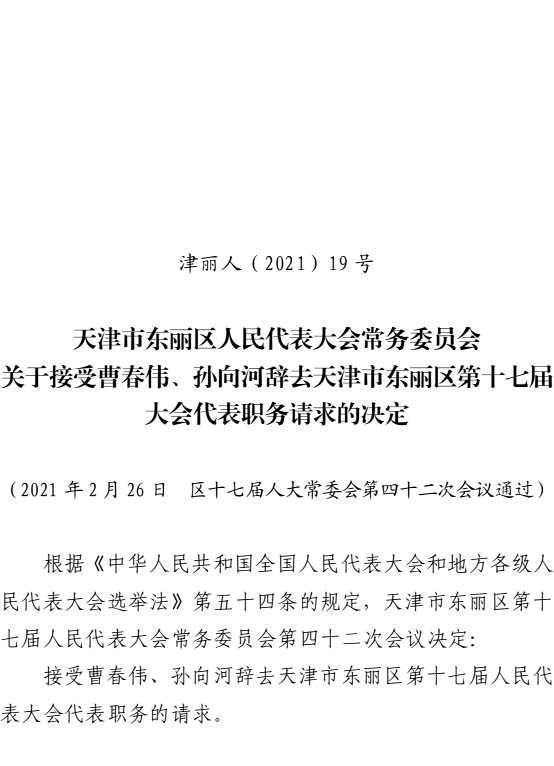 